Муниципальное образование Красноселькупский район Ямало-Ненецкого автономного округаКонкурсное задание № 2: Военно-спортивная командная патриотическая играМероприятие 1. Историко-образовательный патриотический квест «Россия – страна героев» Развитие патриотизма у современной молодёжи – единый непрерывный процесс, имеющий своей целью освоение социального опыта предшествующих поколений, а также его качественное обновление и передачу последующим поколениям.Для достижения этой цели 15 августа 2019 года среди детей от 14 до 17 лет  проведен историко-образовательный патриотический квест «Россия – страна героев».  Мероприятие направлено на  решение  следующих задач: поддержать интерес подрастающего поколения к героическому прошлому нашей страны; проявить интереса к  воинам, выполнявшим свой воинский и гражданский долг; расширить знания молодёжи в области истории страны;утвердить в сознании молодежи патриотические ценности, взгляды, уважение к старшему поколению;развивать активные форм коллективного воспитательного воздействия на формирование патриотического сознания молодёжи. В ходе квеста ребятам были предложены  такие задания как «Шифрование», где они расшифровывали одно из любимых выражений героя советского союза Гасояна Владимира Бадоевича, штурмана экипажа ТУ-134А. Капитаны команд учились прокладывать путь, направляя свою команду по нарисованному маршруту. Так же, дети вспомнили правителей нашей страны, собирая даты очередности правления; прошли игру на сплочения коллектива. Еще одним наиболее запоминающимся для ребят заданием было найти награду  «Золотая звезда», присвоенную за мужество и героизм, проявленный при задержании особо опасных преступников Владимиру Гасояну. 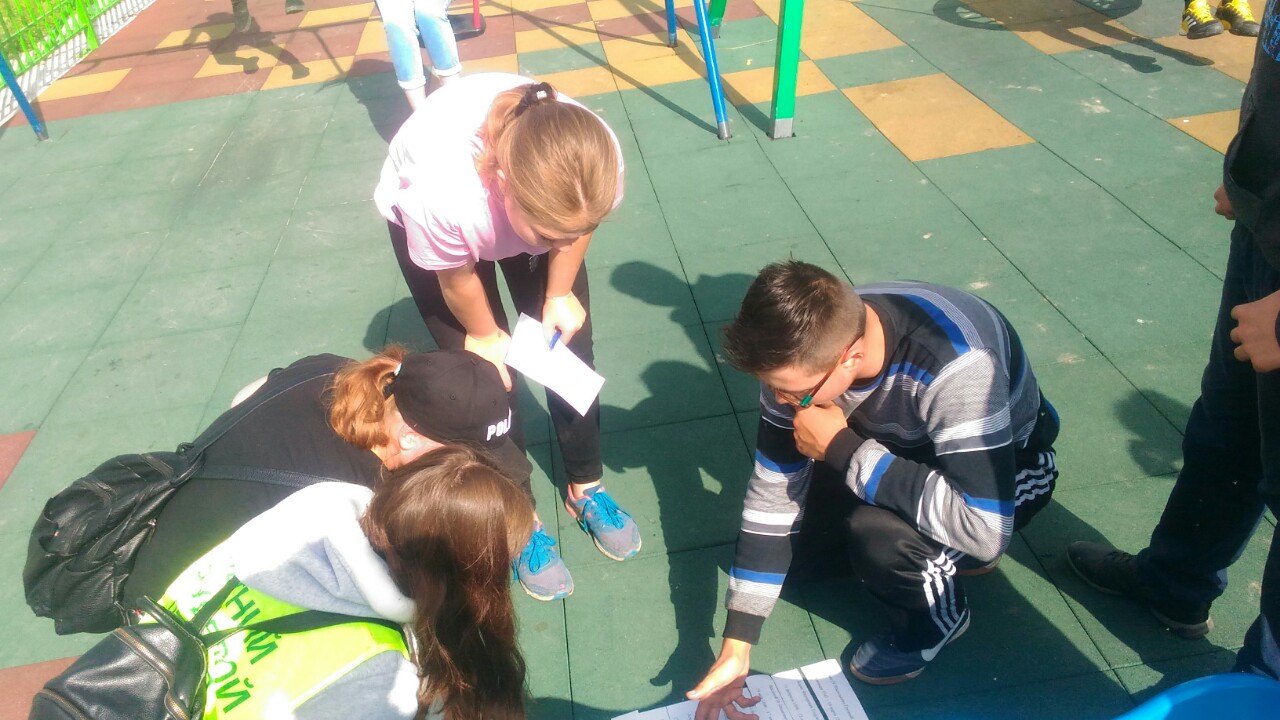 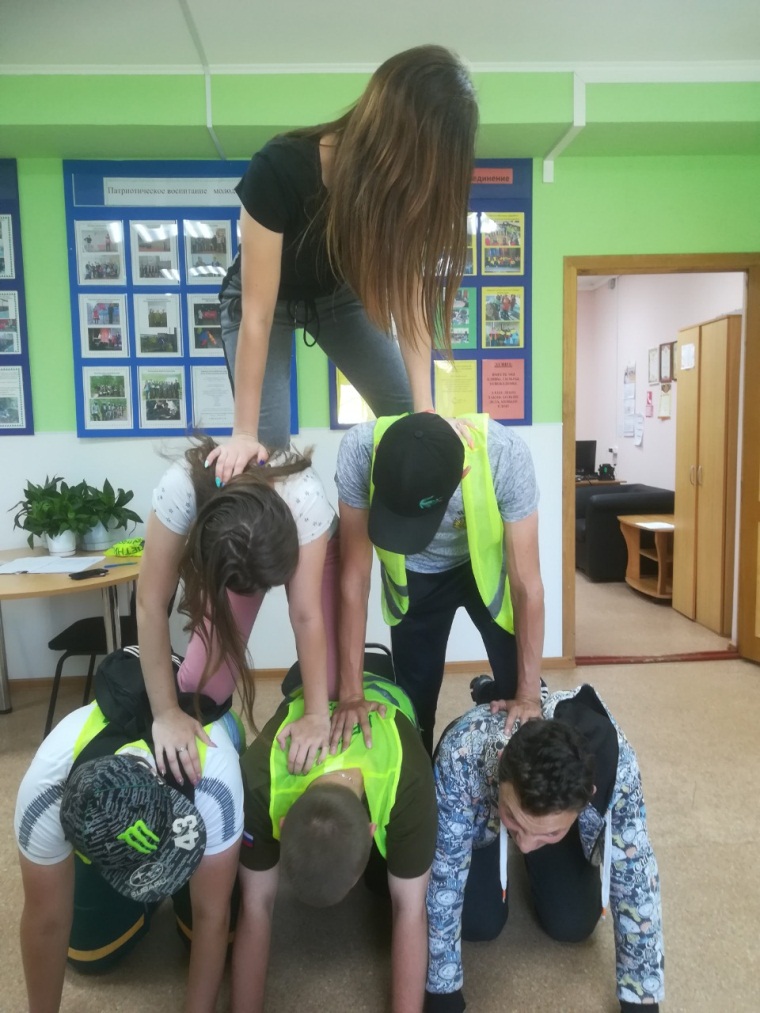 Вся информация размещена на официальном сайте МУ «Центр молодежных инициатив» http://molodezhka89.ruМероприятие 2. Квест для детей «По страницам той истории».Квест проведен в рамках празднования Дня Победы в целях формирования гражданско-патриотического воспитания подрастающего поколения, укрепления в сознании участников мероприятия значимость Великой Победы Советской Армии и советского народа. Мероприятие проводилось с элементами спортивных игр и творческих заданий.